ՈՐՈՇՈՒՄ N 9-Ա18  ՓԵՏՐՎԱՐԻ 2021թ.ԿԱՊԱՆ  ՀԱՄԱՅՆՔԻ ԱՎԱԳԱՆՈՒ 2021 ԹՎԱԿԱՆԻ ՓԵՏՐՎԱՐԻ 18-Ի   ԹԻՎ  2  ԱՐՏԱՀԵՐԹ ՆԻՍՏԻ ՕՐԱԿԱՐԳԸ ՀԱՍՏԱՏԵԼՈՒ ՄԱՍԻՆՂեկավարվելով «Տեղական ինքնակառավարման մասին» Հայաստանի Հանրապետության օրենքի 14-րդ և 17-րդ հոդվածներով և հաշվի առնելով համայնքի ղեկավարի առաջարկությունը նիստի օրակարգը հաստատելու մասին, Կապան համայնքի ավագանին    որոշում  է.Հաստատել Կապան համայնքի ավագանու 2021 թվականի փետրվարի 18-ի թիվ 2  արտահերթ  նիստի օրակարգը.1․ Կապան համայնքի 2019-2023թթ․ զարգացման ծրագրի 2020 թվականի հաշվետվությունն ի գիտություն ընդունելու մասին2․ Կապան համայնքի ավագանու 2020 թվականի դեկտեմբերի 30-ի N 127-Ա որոշման մեջ փոփոխություններ կատարելու մասին3․ Կապան համայնքի ավագանու 2020 թվականի դեկտեմբերի 30-ի N 128-Ա որոշման մեջ փոփոխություններ կատարելու մասին4․ Հայաստանի Հանրպետության Սյունիքի մարզի Կապան համայնքի ավագանու 2018 թվականի փետրվարի 23-ի N 8-Ն որոշումն ուժը կորցրած ճանաչելու մասին5․ Կապան համայնքի սեփականություն հանդիսացող գույքը վարձակալության  իրավունքով օգտագործման  տրամադրելու մասին6․ Կապան համայնքի վարչական սահմաններում գտնվող, որպես «անհայտ» քաղաքացիների սեփականություն փոխանցված հողամասերը համայնքային սեփականություն ճանաչելու մասին7․ Հայաստանի Հանրպետության Սյունիքի մարզի Կապան համայնքի  ավագանու  2020 թվականի դեկտեմբերի 30-ի N 134-Ա որոշման մեջ լրացումներ կատարելու մասին8․ Կապան համայնքի վարչական տարածքում` Գեղանուշ գյուղում  գտնվող համայնքային սեփականություն հանդիսացող գյուղատնտեսական նշանակության հողամասը վարձակալության իրավունքով մրցույթով  օգտագործման տրամադրելու  մասին9․  Հողամասի  նպատակային նշանակության  փոփոխության նպատակով Հայաստանի Հանրպետության Սյունիքի մարզի Կապան համայնքի Դավիթ Բեկ, Կաղնուտ, Ճակատեն, Եղվարդ և Սզնակ բնակավայրերի հողերի օգտագործման ժամանակավոր սխեմաներում նախատեսվող փոփոխություններին  հավանություն տալու մասին10․ Կապան համայնքի Սևաքար գյուղի համայնքային սեփականություն հանդիսացող տաղավարը վարձակալության  իրավունքով օգտագործման  տրամադրելու մասինԿողմ ( 10 )`ԱՆՏՈՆՅԱՆ ԱՐԵՆ                                     ԴԱՎԹՅԱՆ ՇԱՆԹ                  ԱՍՐՅԱՆ ՎԱՉԵ			          	ՀԱՐՈՒԹՅՈՒՆՅԱՆ ՀԱՅԿ  ԳՐԻԳՈՐՅԱՆ ՎԻԼԵՆ                                ՄԱՐՏԻՐՈՍՅԱՆ ԿԱՐԵՆ            ԴԱՆԻԵԼՅԱՆ ՎԱՀԵ                                   ՄԵՍՐՈՊՅԱՆ ՆԱՊՈԼԵՈՆ            ԴԱՎԹՅԱՆ ՆԱՐԵԿ                           	 ՄԿՐՏՉՅԱՆ ԱՐԱ                    Դեմ ( 0 )Ձեռնպահ ( 0 )                   ՀԱՄԱՅՆՔԻ ՂԵԿԱՎԱՐ   		           ԳԵՎՈՐԳ ՓԱՐՍՅԱՆ2021թ. փետրվարի 18ք. Կապան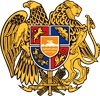 ՀԱՅԱՍՏԱՆԻ ՀԱՆՐԱՊԵՏՈՒԹՅՈՒՆ
ՍՅՈՒՆԻՔԻ ՄԱՐԶ
ԿԱՊԱՆ  ՀԱՄԱՅՆՔԻ  ԱՎԱԳԱՆԻ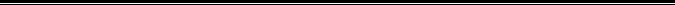 